Centre  	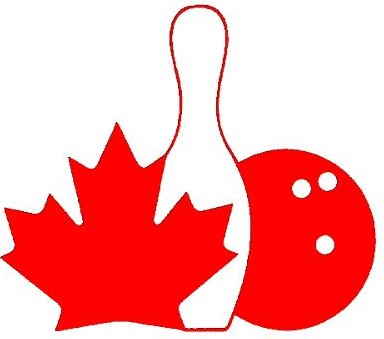 POSITIONS DES    QUILLESVÉRIFIEZ LES DÉPLACEMETS DES QUILLES ET INSCRIRE LE # DE L’ALLÉE 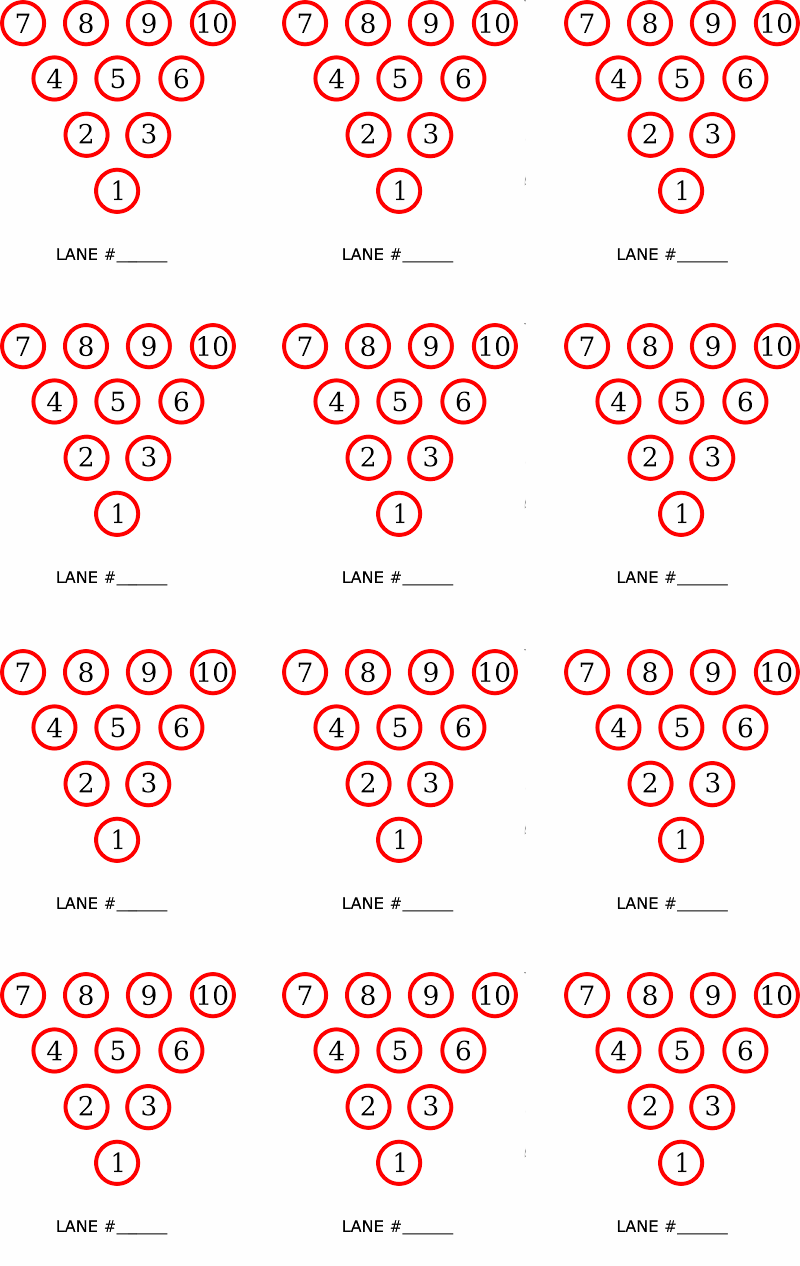 